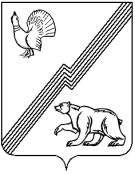 АДМИНИСТРАЦИЯ ГОРОДА ЮГОРСКАХанты-Мансийского автономного округа – Югры ПОСТАНОВЛЕНИЕот  03 апреля 2019 года 										№ 690О внесении изменения в постановление администрации города Югорска от 26.06.2018 № 1774 «Об утверждении организаций определенныхдля отбывания административного наказания в виде обязательных работ и определении видов обязательных работ»В соответствии с Кодексом Российской Федерации об административных правонарушениях, Федеральным законом от 02.10.2007 № 229-ФЗ «Об исполнительном производстве», по согласованию с территориальным органом Федеральной службы судебных приставов России, в целях организации исполнения административного наказания в виде обязательных работ и создания условий для отбывания административного наказания в виде обязательных работ на территории города Югорска:1. Внести в постановление администрации города Югорска от 26.06.2018 № 1774                «Об утверждении организаций определенных для отбывания административного наказания                 в виде обязательных работ и определении видов обязательных работ» изменение, изложив приложение 1 в новой редакции (приложение).2. Опубликовать постановление в официальном печатном издании города Югорска                      и разместить на официальном сайте органов местного самоуправления города Югорска.3. Настоящее постановление вступает в силу после его официального опубликования.4. Контроль за исполнением постановления возложить на начальника управления внутренней политики и общественных связей администрации города Югорска А.Н. Шибанова.Исполняющий обязанностиглавы города Югорска                                                                                                       С.Д. ГолинПриложениек постановлениюадминистрации города Югорскаот   03 апреля 2019 года   №  690Приложение 1к постановлениюадминистрации города Югорскаот   26 июня 2018 года  №  1774организаций определенных для отбывания административного наказания в виде обязательных работ1. Муниципальное автономное учреждение «Молодежный центр «Гелиос»2. Общество с ограниченной ответственностью «Строительно-монтажное управление № 32»3. Муниципальное автономное учреждение «Горлес»